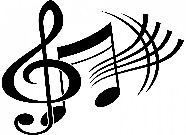 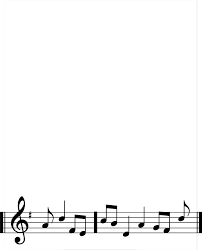 ЗАЯВЛЕНИЕЗа участие в трети национален виртуален конкурс за изпълнители на клавирни творби от български и чужди автори „КЛАВИСИМО“                                                         гр. София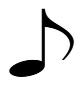 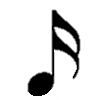 Участник.............................................................................................................................................................................................. Име, презиме, фамилияДата на раждане:...................................................Адрес:............................................................................................................................................................................................................................................................................................................................................................................Училище,клас: ............................................................................................................................................................	За контакт:тел.: .......................................................... E-mail: ........................................................................................................Ръководител/ Родител.............................................................................................................................................................................................. Име, презиме, фамилияАдрес:............................................................................................................................................................................................................................................................................................................................................................................За контакт:тел.: .......................................................... E-mail: ........................................................................................................РепертоарКомпозитори, произведения, времетраене1.2. Декларирам, че таксата за участие в размер на:45.00 (четиридесети пет лева) лева е прeведена по банкова сметка: АртВижън Академи ЕООДЕИК:205356810IBAN: BG37UNCR70001523395074МОЛ: Мария ВасилеваОснование за плащане: Такса клавирен конкурс на..........................................Дата: .................................................Родител/Ръководител  /име и фамилия/.......................................................................................................* Заявка за участие и квитанция за внесена такса правоучастие (сканирана) се подават до 17.06.2022 г. на e-mail: artvisionacademy@abv.bgЗа въпроси и информация на тел: 0878534045Академия „Артвижън“ Мария Василева